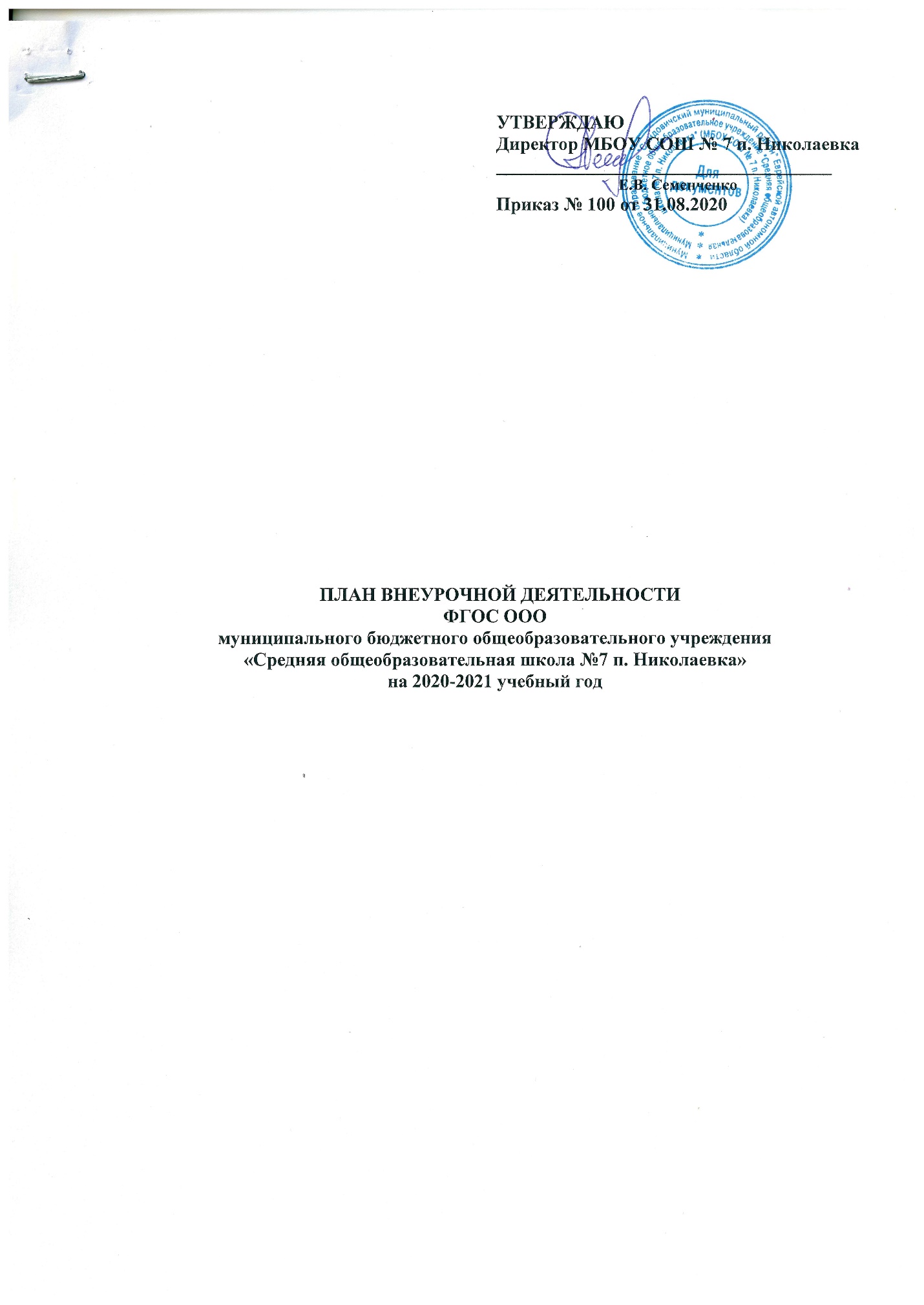 План внеурочной деятельности ФГОС ООО МБОУ СОШ № 7 п. Николаевка обеспечивает введение в действие и реализацию требований Федерального государственного образовательного стандарта основного общего образования и определяет общий и максимальный объем нагрузки обучающихся в рамках внеурочной деятельности, состав и структуру направлений и форм внеурочной деятельности по классам. План внеурочной деятельности разработан с учетом требований следующих нормативных документов: Федеральный закон от 29.12.2013 № 273-ФЗ «Об образовании в Российской Федерации»;Приказ Минобрнауки России от 30.08.2013 № 1015 «Об утверждении Порядка организации и осуществления образовательной деятельности по основным общеобразовательным программам - образовательным программам начального общего, основного общего и среднего общего образования»;Приказ Минобрнауки России от 06.10.2009 № 373 «Об утверждении и введении в действие федерального государственного образовательного стандарта начального общего образования»;Приказ Минобрнауки России от 09.03.2004 № 1312 «Об утверждении федерального базисного учебного плана и примерных учебных планов для образовательных учреждений Российской Федерации, реализующих программы общего образования»;приказ Минобрнауки России от 17.12.2010 № 1897 «Об утверждении федерального государственного образовательного стандарта основного общего образования»;Приказ Минобрнауки России от 17.05.2012 № 413 «Об утверждении федерального государственного образовательного стандарта среднего общего образования»;Постановление Главного государственного санитарного врача Российской Федерации от 29.12.2010 № 189 «Об утверждении СанПиН 2.4.2.2821-10 «Санитарно-эпидемиологические требования к условиям и организации обучения в общеобразовательных учреждениях»;Приказ Министра обороны РФ № 96, Минобрнауки РФ № 134 от 24.02.2010 «Об утверждении Инструкции об организации обучения граждан Российской Федерации начальным знаниям в области обороны и их подготовки по вопросам военной службы в образовательных учреждениях среднего (полного) общего образования, образовательных учреждениях начального профессионального и среднего профессионального образовательного образования и учебных пунктах»;Приказ Минпросвещения России от 28.12.2018 № 345 «О федеральном перечне учебников, рекомендуемых к использованию при реализации имеющих государственную аккредитацию образовательных программ начального общего, основного общего, среднего общего образования»;Письмо комитета образования ЕАО от 06.05.2020 № 14-2163 «Об организации образовательной деятельности в 2020/2021 учебном году»;Приказ МБОУ СОШ № 7 п. Николаевка от 31.08.2020 № 100 «Об утверждении учебного плана МБОУ СОШ № 7 п. Николаевка на 2020-2021 учебныйПлан внеурочной деятельности является частью образовательной программымуниципального бюджетного общеобразовательного учреждения среднейобщеобразовательной школы № 7 п .Николаевка.Под внеурочной деятельностью в рамках реализации ФГОС ООО следует понимать образовательную деятельность, осуществляемую в формах, отличных от классно-урочной, и направленную на достижение планируемых результатов освоения основнойобразовательной программы основного общего образования.Цель внеурочной деятельности:- Создание условий для достижения учащимися необходимого для жизни в обществе социального опыта и формирования принимаемой обществом системы ценностей, создание условий для многогранного развития и социализации каждого учащегося в свободное от учебы время;- Создание воспитывающей среды, обеспечивающей активизацию социальных, интеллектуальных интересов, учащихся в свободное время, развитие здоровой, творчески растущей личности, с сформированной гражданской ответственностью и правовым самосознанием, подготовленной к жизнедеятельности в новых условиях, способной на социально-значимую практическую деятельность, реализацию добровольческих инициатив. Внеурочная деятельность организуется по следующим направлениям: - Спортивно-оздоровительное направление создает условия для полноценного физического и психического здоровья ребенка, помогает ему освоить гигиеническую культуру, приобщить к здоровому образу жизни, формировать привычку к закаливанию и физической культуре; - Духовно-нравственное направление направлено на освоение детьми духовных ценностей мировой и отечественной культуры, подготовка их к самостоятельному выбору нравственного образа жизни, формирование гуманистического мировоззрения, стремления к самосовершенствованию и воплощению духовных ценностей в жизненной практике; - Социальное направление помогает детям освоить разнообразные способы деятельности: - трудовые, игровые, художественные, двигательные умения, развить активность и пробудить стремление к самостоятельности и творчеству. Задачи:- формирование психологической культуры и коммуникативной компетенции для обеспечения эффективного и безопасного взаимодействия в социуме;  - формирование способности учащегося сознательно выстраивать и оценивать отношения в социуме; - становление гуманистических и демократических ценностных ориентаций; - формирование основы культуры межэтнического общения; - формирование отношения к семье как к основе российского общества; -воспитание у школьников почтительного отношения к родителям, осознанного, заботливого отношения к старшему поколению. - Общеинтеллектуальное направление предназначено помочь детям освоить разнообразные доступные им способы познания окружающего мира, развить познавательную активность, любознательность.Задачи:- стимулирование интереса обучающихся к исследовательской деятельности и научной работе, формирование навыков научно-интеллектуальной деятельности; -  развитие культуры логического и алгоритмического мышления, воображения;- формирования навыка использования проектного метода в социально значимой деятельности; -  формирование первоначального опыта практической преобразовательной деятельности; -  овладение навыками универсальных учебных действий обучающихся. - Общекультурная деятельность ориентирует детей на доброжелательное, бережное, заботливое отношение к миру, формирование активной жизненной позиции, лидерских качеств, организаторских умений и навыков. Внеурочная деятельность организуется через следующие формы: 1. Экскурсии; 2. Кружки; 3. Секции; 4. Конференции; 5. Клубные объединения; 6. Олимпиады; 7. Соревнования; 8. Конкурсы; 9. Фестивали; 10. Поисковые и научные исследования; 11. Общественно-полезные практики;12.Праздничные тематические мероприятия.Для реализации внеурочной деятельности в школе организована оптимизационная модель внеурочной деятельности. Она заключается в оптимизации всех внутренних ресурсов школы и предполагает, что в ее реализации принимают участие все педагогические работники (администрация школы, классные руководители, учителя-предметники). Координирующую роль выполняет, классный руководитель, который в соответствии со своими функциями и задачами: - взаимодействует с педагогическими работниками, а также учебно-вспомогательным персоналом общеобразовательного учреждения; - организует в классе образовательный процесс, оптимальный для развития положительного потенциала личности обучающихся в рамках деятельности общешкольного коллектива; - организует систему отношений через разнообразные формы воспитывающей деятельности коллектива класса, в том числе, через органы самоуправления; - организует социально значимую, творческую деятельность обучающихся; - ведет учет посещаемости занятий внеурочной деятельности. Преимущества оптимизационной модели состоят в минимизации финансовых расходов на внеурочную деятельность, создании единого образовательного и методического пространства в образовательном учреждении, содержательном и организационном единстве всех его структурных подразделений.Режим функционирования МБОУ СОШ № 7 п. Николаевка устанавливается в соответствии с СанПин 2.4.2.2821-10 и Уставом школы.Учебный план МБОУ СОШ №7 п. Николаевка предусматривает:I -33учебные недели;II-IV, IX, XI классы –34 учебные недели. V–VIII, X классы - 35 учебных недель; Продолжительность каникул: - в течение учебного года — не менее 32 календарных дней; -дополнительные каникулы в первых классах - не менее 7 календарных дней. Продолжительность внеурочной деятельности учебной недели - максимальная учебная нагрузка учащихся, предусмотренная учебными планами, соответствует требованиям СанПин 2.4.2. 2821-10 и осуществляется в соответствии с планом и расписанием занятий в 1-9 классах в количестве до 9 часов в неделю, в 10 классе -6 часов в неделю в режиме 5-дневной учебной недели.Для обучающихся, посещающих занятия в организациях дополнительного образования, спортивных школах, музыкальных школах и других образовательных организациях, количество часов внеурочной деятельности сокращается, при предоставлении родителями (законными представителями) обучающихся, справок, указанных организаций. Внеурочная деятельность организуется во второй половине дня не менее, чем через 40 минут после окончания учебной деятельности: 1-4, 5-9, 10 классах-понедельник-суббота. Ежедневно проводится от 1 до 2-х занятий в соответствии с расписанием и с учетом общего количества часов недельной нагрузки по внеурочной деятельности, а также с учетом необходимости разгрузки последующих учебных дней в субботу проводится до 4-х занятий.Продолжительность занятий внеурочной деятельности в 1 классах-35 минут, во 2-4, 5-9, 10-х  классах -40 минут. Промежуточная аттестация в рамках внеурочной деятельности не проводится. План внеурочной  деятельности  на  2020/2021  учебный  год  обеспечивает  выполнение  гигиенических  требований  к режиму  образовательного  процесса,  установленных  СанПиН  2.4.2.2821-10  «Санитарно-эпидемиологические  требования  к  условиям  и  организации  обучения  в  общеобразовательных учреждениях»,  и  предусматривает  организацию  внеурочной  деятельности в 1-4, 5-9, 10 классах, реализующих федеральные государственные образовательные стандарты начального общего, основного общего и среднего общего образования. Общеобразовательное учреждение укомплектовано педагогическими кадрами и обладает материально-технической базой для осуществления обучения согласно данному плану внеурочной деятельности.  Программы внеурочной деятельности реализуются в соответствии с запросом обучающихся, их  родителей  (законных  представителей). Занятия внеурочной  деятельности  осуществляются  при  наличии  рабочих программ, утвержденных на методических объединениях школы.    Распределение часов внеурочной деятельности по направлениям школа определяет самостоятельно, а обучающимся предоставляется возможность выбора из предложенного широкого спектра занятий по интересам, направленных на развитие ученика. Содержание занятий, предусмотренных как внеурочная деятельность, должно формироваться с учётом интересов обучающихся, их родителей (законных представителей), возможностей школы.  Внеурочная деятельность должна быть направлена на реализацию различных форм её организации, отличных от урочной системы обучения, таких как экскурсии, походы, туристические слёты, дни здоровья, кружки, секции, круглые столы, конференции, диспуты, школьные научные общества, олимпиады, конкурсы, соревнования, поисковые и научные исследования, общественно полезные практики, клубы по интересам, предметные недели, культурно-массовые мероприятия, волонтёрское движение (организация и участие в социально-значимых акциях), общественно-полезный труд (субботники, уход за растениями и т. д), ученическое самоуправление и другие.При организации внеурочной деятельности обучающихся образовательным учреждением могут использоваться возможности учреждений дополнительного образования, культуры и спорта. С 1 сентября 2020-2021 учебного года МБОУ СОШ №7 п. Николаевка  работает в режиме полного дня при 5-дневной учебной недели. При составлении плана внеурочной деятельности для недопущения перегрузки обучающихся был осуществлен перенос образовательной нагрузки, реализуемой через внеурочную деятельность на периоды каникул, но не более 1/2 количества часов. Внеурочная деятельность в каникулярное время может реализовываться в рамках творческих программ (пришкольный лагерь с дневным пребыванием детей, в походах, поездках и т. д).Примерный расход времени на отдельное направление плана внеурочной деятельности может распределяться следующим образом:Примерный расход времени на отдельное направление плана внеурочной деятельности может распределяться следующим образом:1.На деятельность ученических сообществ, клубов по интересам и воспитательных мероприятий от 2-3 часов (70-105 часов в год). При этом при подготовке и проведении классных и общешкольных мероприятий за 1-2 недели может быть использовано до 20 часов;2.На внеурочную деятельность по учебным предметам еженедельно от 1-2 часов (35-70 часов в год);3. На организационное обеспечение учебной деятельности еженедельно до 1 часа (до 35 часов в год). Данное направление плана предполагает проведение учебных собраний: -собраний по организации учебного процесса (периодических, стартовых и итоговых);- оформление учебной документации (в том числе электронные дневники обучающихся);- содействие дифференциации обучения по предметам школьной программы (организация учебной деятельности одарённых школьников, учащихся, имеющих трудности в обучении и т. п.).План работы по обеспечению благополучия обучающихся разрабатывают педагоги по поручению администрации общеобразовательной организации.4.На осуществление педагогической поддержки социализации обучающихся еженедельно от 1-2 часов (35-70 часов в год).5. На обеспечение благополучия школьника – 1-2 часов (35-70 часов в год). Данное направление плана предполагает профилактическую работу: - определение «зон риска»; - разработку и реализацию комплекса адресных мер с использованием возможностей профильных организаций (медицинских, правоохранительных, социальных и т.д.). План работы по обеспечению благополучия обучающихся разрабатывают педагоги по поручению администрации общеобразовательной организации.Таким образом, объем внеурочной деятельности распределен в следующем порядке:-30 % будет реализовано в каникулярное время через курсы внеурочной деятельности по выбору обучающихся (ученические научные общества) и другие курсы внеурочной деятельности. -40% будет реализовано через воспитательные мероприятия, проводимые в системе плана воспитательной работы школы и класса, а также через участие  школьников в конкурсах и олимпиадах, в кружковой внеурочной деятельности. -30% будет реализовано через внеурочную деятельность по выбору обучающихся (предметные кружки), участие в проектной деятельности  и другие курсы внеурочной деятельности. Время, отведённое на внеурочную деятельность, не учитывается при определении максимально допустимой недельной нагрузки обучающихся, но учитывается при определении объёмов финансирования, направляемых на реализацию ФГОС НОО, ФГОС ООО, ФГОС СОО и составляет:-1215 часов за 4 года обучения (297 часов в год – 1 класс, по 306 часов в год - 2-4 классы); -1536 часов за 5 лет обучения (5-8 классы-  по 315 часов, 9 классы-306 ч.);   -414 часов за 2 года обучения ( 10 класс-210 часов, 11 класс- 204 часа)Внеурочная деятельность в 1-4, 5-9, 10  классах реализуется через курсы, которые проводятся с чётко фиксированной периодичностью (один, два или несколько часов в неделю) и в чётко установленное время (в определённые дни недели, в определённые часы) в соответствии с расписанием занятий внеурочной деятельности  утверждаемого приказом директора школы и нефиксированной периодичностью ( участие в научно-практической конференции, в дне открытых дверей,  в деятельности клуба «Орешек», «Кедр», а также через участие в воспитательных мероприятиях, проводимых в системе плана воспитательной работы школы и класса )Распределение учебных часов для учащихся 5-9 классов:Перечень курсов, реализуемых в рамках внеурочной деятельности в 5 А, Б классах:Перечень курсов, реализуемых в рамках внеурочной деятельности в 6 А, Б классах:Перечень курсов, реализуемых в рамках внеурочной деятельности в 7 А, Б классах:Перечень курсов, реализуемых в рамках внеурочной деятельности в 8 А, Б классах:Перечень курсов, реализуемых в рамках внеурочной деятельности в 9 А, Б классах:Перечень курсов, реализуемых в рамках внеурочной деятельностив 5-9 классе –комплекте для детей с умственной отсталостью.Перспективный план мероприятий внеурочной деятельностиобучающихся 5-9 классов на 2020-2021 учебный год.Ожидаемые результаты внеурочной деятельности ФГОС  ООО: Спортивно-оздоровительное направление: - понимание и осознаний взаимной обусловленности физического, нравственного, психологического, психического и социально-психологического здоровья человека; - осознание негативных факторов, пагубно влияющих на здоровье; - умение делать осознанный выбор поступков, поведения, образа жизни, позволяющих сохранить и укрепить здоровье; - способность выполнять правила личной гигиены и развивать готовность самостоятельно поддерживать свое здоровье; - сформированное представление о правильном (здоровом) питании, его режиме, структуре; Духовно-нравственное направление: - осознанное ценностное отношение к национальным базовым ценностям, России, своему народу, своему краю, отечественному культурно-историческому наследию, государственной символике, законам РФ, русскому и родному языку, народным традициям, старшему поколению; - сформированная гражданская компетенция; - понимание и осознание моральных норм и правил нравственного поведения, в том числе этических норм взаимоотношений в семье, между поколениями, носителями разных убеждений, представителями различных социальных групп; - уважительное отношение к жизненным проблемам других людей, сочувствие к человеку, находящемуся в трудной ситуации; - уважительное отношение к родителям (законным представителям), к старшим, заботливое отношение к младшим; - знание традиций своей семьи и образовательного учреждения, бережное отношение к ним. Общеинтеллектуальное направление: - осознанное ценностное отношение к интеллектуально-познавательной деятельности и творчеству; -сформированная мотивация к самореализации в творчестве, интеллектуальнопознавательной и научно- практической деятельности; - сформированные компетенции познавательной деятельности: постановка и решение познавательных задач; нестандартные решения, овладение информационными технологиями (поиск, переработка, выдача информации); - развитие познавательных процессов: восприятия, внимания, памяти, мышления, воображения;  - способность учащихся самостоятельно продвигаться в своем развитии, выстраивать свою образовательную траекторию; Общекультурное направление: - понимание и осознание моральных норм и правил нравственного поведения, в том числе этических норм взаимоотношений в семье, между поколениями, носителями разных убеждений, представителями различных социальных групп; - понимание и осознание эстетических и художественных ценностей отечественной культуры; народного творчества, этнокультурных традиций, фольклора народов России; - способность видеть красоту в окружающем мире; в поведении, поступках людей; - сформированное эстетическое отношения к окружающему миру и самому себе; - сформированная потребность повышать сой культурный уровень; потребность самореализации в различных видах творческой деятельности; - знание культурных традиций своей семьи и образовательного учреждения, бережное отношение к ним. Социальное направление: - овладение социальными знаниями (об общественных нормах, об устройстве общества, о социально одобряемых и неодобряемых формах поведения в обществе и т. п.), понимание и осознание социальной реальности и повседневной жизни; - сформированные позитивные отношения школьника к базовым ценностям общества (человек, семья, Отечество, природа, мир, знания, труд, культура), сформированное ценностное отношение к социальной реальности в целом; - достижение учащимися необходимого для жизни в обществе, социуме социального опыта, получение школьником опыта и навыков самостоятельного социального действия; - сотрудничество, толерантность, уважение и принятие другого, социальная мобильность; - умение коммуникативно взаимодействовать с окружающими людьми, овладение социокультурными нормами поведения в различных ситуациях межличностного и межкультурного общения; - ценностное отношение к окружающей среде, природе; людям; потребность природоохранной деятельности, участия в экологических инициативах, проектах, социальнозначимой деятельности. Материально-техническое обеспечение внеурочной деятельностиДля реализации модели внеурочной деятельности в рамках ФГОС ООО в МБОУ СОШ №7 имеются необходимые условия: школа располагает спортивным залом со спортивным инвентарем, библиотекой, спортивной площадкой, стадионом, тренажерным залом, кабинетом информатики, учебные кабинеты оборудованы компьютерной техникой с подключением к локальной сети Интернет.Мониторинг эффективности внеурочной деятельности ФГОС ООО.       Эффективность внеурочной деятельности зависит от качества программы и уровня управления этой программой.  Управление реализацией программой  осуществляется через планирование, контроль и корректировку действий. Управление любой инновационной деятельностью идёт  по следующим направлениям:-   организация работы с кадрами;-   организация работы с ученическим коллективом;- организация работы с родителями, общественными организациями, социальными партнёрами;-  мониторинг эффективности инновационных процессов.           Контроль результативности и эффективности будет осуществляться путем проведения мониторинговых исследований, диагностики обучающихся, педагогов, родителей.   Целью мониторинговых исследований является создание системы организации, сбора, обработки и распространения информации, отражающей результативность модернизации внеурочной деятельности и дополнительного образования по следующим критериям:- рост социальной активности обучающихся;- рост мотивации к активной познавательной деятельности;- уровень достижения  обучающимися таких образовательных результатов,  как  сформированность коммуникативных и исследовательских компетентностей, креативных и организационных способностей, рефлексивных навыков; - качественное изменение в личностном развитии, усвоении гражданских и нравственных норм, духовной культуры, гуманистического основ отношения к окружающему миру (уровень воспитанности);- удовлетворенность учащихся и  родителей жизнедеятельностью школы.Объекты мониторинга:1.     Оценка востребованности форм и мероприятий внеклассной работы;2.     Сохранность контингента всех направлений внеурочной работы;3.     Анкетирование школьников и родителей по итогам года с целью выявления удовлетворённости воспитательными мероприятиями;4.     Анкетирование школьников и родителей в рамках внутришкольного контроля.5.     Вовлечённость  обучающихся во внеурочную образовательную деятельность как на базе школы, так и вне МБОУ СОШ № 7 п. Николаевка;6.     Развитие и сплочение ученического коллектива, характер межличностных отношений;7.     Результативность участия субъектов образования в целевых программах и проектах различного уровня.УТВЕРЖДАЮДиректор МБОУ СОШ № 7 п. Николаевка____________________________________Е.В. СеменченкоПриказ № 100 от 31.08.2020  ПЛАН ВНЕУРОЧНОЙ ДЕЯТЕЛЬНОСТИФГОС НОО муниципального бюджетного общеобразовательного учреждения«Средняя общеобразовательная школа №7 п. Николаевка»на 2020-2021 учебный годПлан внеурочной деятельности ФГОС НОО МБОУ СОШ № 7 п. Николаевка разработан с учетом требований следующих нормативных документов: План внеурочной деятельности разработан с учетом требований следующих нормативных документов: Федеральный закон от 29.12.2013 № 273-ФЗ «Об образовании в Российской Федерации»;Приказ Минобрнауки России от 30.08.2013 № 1015 «Об утверждении Порядка организации и осуществления образовательной деятельности по основным общеобразовательным программам - образовательным программам начального общего, основного общего и среднего общего образования»;Приказ Минобрнауки России от 06.10.2009 № 373 «Об утверждении и введении в действие федерального государственного образовательного стандарта начального общего образования»;Приказ Минобрнауки России от 09.03.2004 № 1312 «Об утверждении федерального базисного учебного плана и примерных учебных планов для образовательных учреждений Российской Федерации, реализующих программы общего образования»;приказ Минобрнауки России от 17.12.2010 № 1897 «Об утверждении федерального государственного образовательного стандарта основного общего образования»;Приказ Минобрнауки России от 17.05.2012 № 413 «Об утверждении федерального государственного образовательного стандарта среднего общего образования»;Постановление Главного государственного санитарного врача Российской Федерации от 29.12.2010 № 189 «Об утверждении СанПиН 2.4.2.2821-10 «Санитарно-эпидемиологические требования к условиям и организации обучения в общеобразовательных учреждениях»;Приказ Министра обороны РФ № 96, Минобрнауки РФ № 134 от 24.02.2010 «Об утверждении Инструкции об организации обучения граждан Российской Федерации начальным знаниям в области обороны и их подготовки по вопросам военной службы в образовательных учреждениях среднего (полного) общего образования, образовательных учреждениях начального профессионального и среднего профессионального образовательного образования и учебных пунктах»;Приказ Минпросвещения России от 28.12.2018 № 345 «О федеральном перечне учебников, рекомендуемых к использованию при реализации имеющих государственную аккредитацию образовательных программ начального общего, основного общего, среднего общего образования»;Письмо комитета образования ЕАО от 06.05.2020 № 14-2163 «Об организации образовательной деятельности в 2020/2021 учебном году»;Приказ МБОУ СОШ № 7 п. Николаевка от 31.08.2020 № 100 «Об утверждении учебного плана МБОУ СОШ № 7 п. Николаевка на 2019-2020 учебный год»;План внеурочной деятельности является частью образовательной программымуниципального бюджетного общеобразовательного учреждения среднейобщеобразовательной школы № 7 п .Николаевка.Под внеурочной деятельностью в рамках реализации ФГОС НОО следует понимать образовательную деятельность, осуществляемую в формах, отличных от классно-урочной, и направленную на достижение планируемых результатов освоения основнойобразовательной программы начального общего образования.Цель внеурочной деятельности:- Создание условий для достижения учащимися необходимого для жизни в обществе социального опыта и формирования принимаемой обществом системы ценностей, создание условий для многогранного развития и социализации каждого учащегося в свободное от учебы время;- Создание воспитывающей среды, обеспечивающей активизацию социальных, интеллектуальных интересов, учащихся в свободное время, развитие здоровой, творчески растущей личности, с сформированной гражданской ответственностью и правовым самосознанием, подготовленной к жизнедеятельности в новых условиях, способной на социально-значимую практическую деятельность, реализацию добровольческих инициатив. Внеурочная деятельность организуется по следующим направлениям: - Спортивно-оздоровительное направление создает условия для полноценного физического и психического здоровья ребенка, помогает ему освоить гигиеническую культуру, приобщить к здоровому образу жизни, формировать привычку к закаливанию и физической культуре; - Духовно-нравственное направление направлено на освоение детьми духовных ценностей мировой и отечественной культуры, подготовка их к самостоятельному выбору нравственного образа жизни, формирование гуманистического мировоззрения, стремления к самосовершенствованию и воплощению духовных ценностей в жизненной практике; - Социальное направление помогает детям освоить разнообразные способы деятельности: - трудовые, игровые, художественные, двигательные умения, развить активность и пробудить стремление к самостоятельности и творчеству. Задачи:- формирование психологической культуры и коммуникативной компетенции для обеспечения эффективного и безопасного взаимодействия в социуме;  - формирование способности учащегося сознательно выстраивать и оценивать отношения в социуме; - становление гуманистических и демократических ценностных ориентаций; - формирование основы культуры межэтнического общения; - формирование отношения к семье как к основе российского общества; -воспитание у школьников почтительного отношения к родителям, осознанного, заботливого отношения к старшему поколению. - Общеинтеллектуальное направление предназначено помочь детям освоить разнообразные доступные им способы познания окружающего мира, развить познавательную активность, любознательность.Задачи:- стимулирование интереса обучающихся к исследовательской деятельности и научной работе, формирование навыков научно-интеллектуальной деятельности; -  развитие культуры логического и алгоритмического мышления, воображения;- формирования навыка использования проектного метода в социально значимой деятельности; -  формирование первоначального опыта практической преобразовательной деятельности; -  овладение навыками универсальных учебных действий обучающихся. - Общекультурная деятельность ориентирует детей на доброжелательное, бережное, заботливое отношение к миру, формирование активной жизненной позиции, лидерских качеств, организаторских умений и навыков. Внеурочная деятельность организуется через следующие формы: 1. Экскурсии; 2. Кружки; 3. Секции; 4. Конференции; 5. Клубные объединения; 6. Олимпиады; 7. Соревнования; 8. Конкурсы; 9. Фестивали; 10. Поисковые и научные исследования; 11. Общественно-полезные практики;12.Праздничные тематические мероприятия.Для реализации внеурочной деятельности в школе организована оптимизационная модель внеурочной деятельности. Она заключается в оптимизации всех внутренних ресурсов школы и предполагает, что в ее реализации принимают участие все педагогические работники (администрация школы, классные руководители, учителя-предметники). Координирующую роль выполняет, классный руководитель, который в соответствии со своими функциями и задачами: - взаимодействует с педагогическими работниками, а также учебно-вспомогательным персоналом общеобразовательного учреждения; - организует в классе образовательный процесс, оптимальный для развития положительного потенциала личности обучающихся в рамках деятельности общешкольного коллектива; - организует систему отношений через разнообразные формы воспитывающей деятельности коллектива класса, в том числе, через органы самоуправления; - организует социально значимую, творческую деятельность обучающихся; - ведет учет посещаемости занятий внеурочной деятельности. Преимущества оптимизационной модели состоят в минимизации финансовых расходов на внеурочную деятельность, создании единого образовательного и методического пространства в образовательном учреждении, содержательном и организационном единстве всех его структурных подразделений.Режим функционирования МБОУ СОШ № 7 п. Николаевка устанавливается в соответствии с СанПин 2.4.2.2821-10 и Уставом школы.Учебный план МБОУ СОШ №7 п. Николаевка предусматривает:I -33учебные недели;II-IV, IX, XI классы –34 учебные недели. V–VIII, X классы - 35 учебных недель; Продолжительность каникул: - в течение учебного года — не менее 32 календарных дней; -дополнительные каникулы в первых классах - не менее 7 календарных дней. Продолжительность внеурочной деятельности учебной недели - максимальная учебная нагрузка учащихся, предусмотренная учебными планами, соответствует требованиям СанПин 2.4.2. 2821-10 и осуществляется в соответствии с планом и расписанием занятий в 1-9 классах в количестве до 9 часов в неделю, в 10 классе -6 часов в неделю в режиме 5-дневной учебной недели.Для обучающихся, посещающих занятия в организациях дополнительного образования, спортивных школах, музыкальных школах и других образовательных организациях, количество часов внеурочной деятельности сокращается, при предоставлении родителями (законными представителями) обучающихся, справок, указанных организаций. Внеурочная деятельность организуется во второй половине дня не менее, чем через 40 минут после окончания учебной деятельности: 1-4, 5-9, 10 классах-понедельник-суббота. Ежедневно проводится от 1 до 2-х занятий в соответствии с расписанием и с учетом общего количества часов недельной нагрузки по внеурочной деятельности, а также с учетом необходимости разгрузки последующих учебных дней в субботу проводится до 4-х занятий.Продолжительность занятий внеурочной деятельности в 1 классах-35 минут, во 2-4, 5-9, 10-х  классах -40 минут. Промежуточная аттестация в рамках внеурочной деятельности не проводится. План внеурочной  деятельности  на  2020/2021  учебный  год  обеспечивает  выполнение  гигиенических  требований  к режиму  образовательного  процесса,  установленных  СанПиН  2.4.2.2821-10  «Санитарно-эпидемиологические  требования  к  условиям  и  организации  обучения  в  общеобразовательных учреждениях»,  и  предусматривает  организацию  внеурочной  деятельности в 1-4, 5-9, 10 классах, реализующих федеральные государственные образовательные стандарты начального общего, основного общего и среднего общего образования. Общеобразовательное учреждение укомплектовано педагогическими кадрами и обладает материально-технической базой для осуществления обучения согласно данному плану внеурочной деятельности.  Программы внеурочной деятельности реализуются в соответствии с запросом обучающихся, их  родителей  (законных  представителей). Занятия внеурочной  деятельности  осуществляются  при  наличии  рабочих программ, утвержденных на методических объединениях школы.    Распределение часов внеурочной деятельности по направлениям школа определяет самостоятельно, а обучающимся предоставляется возможность выбора из предложенного широкого спектра занятий по интересам, направленных на развитие ученика. Содержание занятий, предусмотренных как внеурочная деятельность, должно формироваться с учётом интересов обучающихся, их родителей (законных представителей), возможностей школы.  Внеурочная деятельность должна быть направлена на реализацию различных форм её организации, отличных от урочной системы обучения, таких как экскурсии, походы, туристические слёты, дни здоровья, кружки, секции, круглые столы, конференции, диспуты, школьные научные общества, олимпиады, конкурсы, соревнования, поисковые и научные исследования, общественно полезные практики, клубы по интересам, предметные недели, культурно-массовые мероприятия, волонтёрское движение (организация и участие в социально-значимых акциях), общественно-полезный труд (субботники, уход за растениями и т. д), ученическое самоуправление и другие.При организации внеурочной деятельности обучающихся образовательным учреждением могут использоваться возможности учреждений дополнительного образования, культуры и спорта. С 1 сентября 2020-2021 учебного года МБОУ СОШ №7 п. Николаевка  работает в режиме полного дня при 5-дневной учебной недели. При составлении плана внеурочной деятельности для недопущения перегрузки обучающихся был осуществлен перенос образовательной нагрузки, реализуемой через внеурочную деятельность на периоды каникул, но не более 1/2 количества часов. Внеурочная деятельность в каникулярное время может реализовываться в рамках творческих программ (пришкольный лагерь с дневным пребыванием детей, в походах, поездках и т. д).Примерный расход времени на отдельное направление плана внеурочной деятельности может распределяться следующим образом:Примерный расход времени на отдельное направление плана внеурочной деятельности может распределяться следующим образом:1.На деятельность ученических сообществ, клубов по интересам и воспитательных мероприятий от 2-3 часов (70-105 часов в год). При этом при подготовке и проведении классных и общешкольных мероприятий за 1-2 недели может быть использовано до 20 часов;2.На внеурочную деятельность по учебным предметам еженедельно от 1-2 часов (35-70 часов в год);3. На организационное обеспечение учебной деятельности еженедельно до 1 часа (до 35 часов в год). Данное направление плана предполагает проведение учебных собраний: -собраний по организации учебного процесса (периодических, стартовых и итоговых);- оформление учебной документации (в том числе электронные дневники обучающихся);- содействие дифференциации обучения по предметам школьной программы (организация учебной деятельности одарённых школьников, учащихся, имеющих трудности в обучении и т. п.).План работы по обеспечению благополучия обучающихся разрабатывают педагоги по поручению администрации общеобразовательной организации.4.На осуществление педагогической поддержки социализации обучающихся еженедельно от 1-2 часов (35-70 часов в год).5. На обеспечение благополучия школьника – 1-2 часов (35-70 часов в год). Данное направление плана предполагает профилактическую работу: - определение «зон риска»; - разработку и реализацию комплекса адресных мер с использованием возможностей профильных организаций (медицинских, правоохранительных, социальных и т.д.). План работы по обеспечению благополучия обучающихся разрабатывают педагоги по поручению администрации общеобразовательной организации.Таким образом, объем внеурочной деятельности распределен в следующем порядке:-30 % будет реализовано в каникулярное время через курсы внеурочной деятельности по выбору обучающихся (ученические научные общества) и другие курсы внеурочной деятельности. -40% будет реализовано через воспитательные мероприятия, проводимые в системе плана воспитательной работы школы и класса, а также через участие  школьников в конкурсах и олимпиадах, в кружковой внеурочной деятельности. -30% будет реализовано через внеурочную деятельность по выбору обучающихся (предметные кружки), участие в проектной деятельности  и другие курсы внеурочной деятельности. Время, отведённое на внеурочную деятельность, не учитывается при определении максимально допустимой недельной нагрузки обучающихся, но учитывается при определении объёмов финансирования, направляемых на реализацию ФГОС НОО, ФГОС ООО, ФГОС СОО и составляет:-1215 часов за 4 года обучения (297 часов в год – 1 класс, по 306 часов в год - 2-4 классы); -1536 часов за 5 лет обучения (5-8 классы-  по 315 часов, 9 классы-306 ч.);  -414 часов за 2 года обучения (10 -210 часов, 11 класс-204 часа)Внеурочная деятельность в 1-4, 5-9, 10  классах реализуется через курсы, которые проводятся с чётко фиксированной периодичностью (один, два или несколько часов в неделю) и в чётко установленное время (в определённые дни недели, в определённые часы) в соответствии с расписанием занятий внеурочной деятельности  утверждаемого приказом директора школы и нефиксированной периодичностью (участие в научно-практической конференции, в дне открытых дверей,  в деятельности клуба «Орешек», «Кедр», а также через участие в воспитательных мероприятиях, проводимых в системе плана воспитательной работы школы и класса )Распределение учебных часов для учащихся 1-4 классов:Перечень курсов, реализуемых в рамках внеурочной деятельности в 1 А, Б классах:Перечень курсов, реализуемых в рамках внеурочной деятельности во 2 А, Б классах:Перечень курсов, реализуемых в рамках внеурочной деятельности в 3 А, Б классах:Перечень курсов, реализуемых в рамках внеурочной деятельности в 4 А, Б классах:Перспективный план мероприятий внеурочной деятельностиобучающихся 1-4 классов на 2020-2021 учебный год.Уровни результатов внеурочной деятельности: Оценка эффективности внеурочной деятельности:Оценка эффективность внеурочной деятельности школьников на каждом уровне достижения воспитательных результатов производится прежде всего с помощью диагностики личностного роста школьников и методики изучения уровня развития детского коллектива «Какой у нас коллектив?», разработанной А.Н.ЛутошкинымУТВЕРЖДАЮДиректор МБОУ СОШ № 7 п. Николаевка____________________________________Е.В. СеменченкоПриказ № 100 от 31.08.2020  ПЛАН ВНЕУРОЧНОЙ ДЕЯТЕЛЬНОСТИФГОС СОО муниципального бюджетного общеобразовательного учреждения«Средняя общеобразовательная школа №7 п. Николаевка»на 2020-2021 учебный годПлан внеурочной деятельности ФГОС СОО МБОУ СОШ № 7 п. Николаевка разработан с учетом требований следующих нормативных документов: План внеурочной деятельности разработан с учетом требований следующих нормативных документов: Федеральный закон от 29.12.2013 № 273-ФЗ «Об образовании в Российской Федерации»;Приказ Минобрнауки России от 30.08.2013 № 1015 «Об утверждении Порядка организации и осуществления образовательной деятельности по основным общеобразовательным программам - образовательным программам начального общего, основного общего и среднего общего образования»;Приказ Минобрнауки России от 06.10.2009 № 373 «Об утверждении и введении в действие федерального государственного образовательного стандарта начального общего образования»;Приказ Минобрнауки России от 09.03.2004 № 1312 «Об утверждении федерального базисного учебного плана и примерных учебных планов для образовательных учреждений Российской Федерации, реализующих программы общего образования»;приказ Минобрнауки России от 17.12.2010 № 1897 «Об утверждении федерального государственного образовательного стандарта основного общего образования»;Приказ Минобрнауки России от 17.05.2012 № 413 «Об утверждении федерального государственного образовательного стандарта среднего общего образования»;Постановление Главного государственного санитарного врача Российской Федерации от 29.12.2010 № 189 «Об утверждении СанПиН 2.4.2.2821-10 «Санитарно-эпидемиологические требования к условиям и организации обучения в общеобразовательных учреждениях»;Приказ Министра обороны РФ № 96, Минобрнауки РФ № 134 от 24.02.2010 «Об утверждении Инструкции об организации обучения граждан Российской Федерации начальным знаниям в области обороны и их подготовки по вопросам военной службы в образовательных учреждениях среднего (полного) общего образования, образовательных учреждениях начального профессионального и среднего профессионального образовательного образования и учебных пунктах»;Приказ Минпросвещения России от 28.12.2018 № 345 «О федеральном перечне учебников, рекомендуемых к использованию при реализации имеющих государственную аккредитацию образовательных программ начального общего, основного общего, среднего общего образования»;Письмо комитета образования ЕАО от 06.05.2020 № 14-2163 «Об организации образовательной деятельности в 2020/2021 учебном году»;Приказ МБОУ СОШ № 7 п. Николаевка от 30.08.2020 № 100 «Об утверждении учебного плана МБОУ СОШ № 7 п. Николаевка на 2020-2021 учебный год»;План внеурочной деятельности является частью образовательной программымуниципального бюджетного общеобразовательного учреждения среднейобщеобразовательной школы № 7 п .Николаевка.Под внеурочной деятельностью в рамках реализации ФГОС СОО следует понимать образовательную деятельность, осуществляемую в формах, отличных от классно-урочной, и направленную на достижение планируемых результатов освоения основнойобразовательной программы среднего общего образования.Цель внеурочной деятельности: обеспечение достижения обучающимся планируемых результатов освоения основной образовательной программы за счёт расширения информационной, предметной, культурной среды, в которой происходит образовательная деятельность, повышения гибкости её организации.Задачи:создание условий для наиболее полного удовлетворения потребностей и интересов учащихся;развитие опыта творческой деятельности, творческих способностей;формирование успешного и ответственного поведения в обществе с учетом правовых норм, установленных российским законодательством;формирование адекватной самооценки, развитие навыков регуляции своего поведения, эмоционального состояния;передача учащимися навыков социального общения людей, опыта поколений;формирование трудовых и социально-экономических отношений (подготовка личности к трудовой деятельности);воспитание у старшеклассников гражданской идентичности.Внеурочная деятельность организуется по следующим направлениям: - Спортивно-оздоровительное направление создает условия для полноценного физического и психического здоровья ребенка, помогает ему освоить гигиеническую культуру, приобщить к здоровому образу жизни, формировать привычку к закаливанию и физической культуре; - Духовно-нравственное направление направлено на освоение детьми духовных ценностей мировой и отечественной культуры, подготовка их к самостоятельному выбору нравственного образа жизни, формирование гуманистического мировоззрения, стремления к самосовершенствованию и воплощению духовных ценностей в жизненной практике; - Социальное направление помогает детям освоить разнообразные способы деятельности: - трудовые, игровые, художественные, двигательные умения, развить активность и пробудить стремление к самостоятельности и творчеству. Задачи:- формирование психологической культуры и коммуникативной компетенции для обеспечения эффективного и безопасного взаимодействия в социуме;  - формирование способности учащегося сознательно выстраивать и оценивать отношения в социуме; - становление гуманистических и демократических ценностных ориентаций; - формирование основы культуры межэтнического общения; - формирование отношения к семье как к основе российского общества; -воспитание у школьников почтительного отношения к родителям, осознанного, заботливого отношения к старшему поколению. - Общеинтеллектуальное направление предназначено помочь детям освоить разнообразные доступные им способы познания окружающего мира, развить познавательную активность, любознательность.Задачи:- стимулирование интереса обучающихся к исследовательской деятельности и научной работе, формирование навыков научно-интеллектуальной деятельности; -  развитие культуры логического и алгоритмического мышления, воображения;- формирования навыка использования проектного метода в социально значимой деятельности; -  формирование первоначального опыта практической преобразовательной деятельности; -  овладение навыками универсальных учебных действий обучающихся. - Общекультурная деятельность ориентирует детей на доброжелательное, бережное, заботливое отношение к миру, формирование активной жизненной позиции, лидерских качеств, организаторских умений и навыков. Внеурочная деятельность организуется через следующие формы: 1. Экскурсии; 2. Кружки; 3. Секции; 4. Конференции; 5. Клубные объединения; 6. Олимпиады; 7. Соревнования; 8. Конкурсы; 9. Фестивали; 10. Поисковые и научные исследования; 11. Общественно-полезные практики;12.Праздничные тематические мероприятия.Для реализации внеурочной деятельности в школе организована оптимизационная модель внеурочной деятельности. Она заключается в оптимизации всех внутренних ресурсов школы и предполагает, что в ее реализации принимают участие все педагогические работники (администрация школы, классные руководители, учителя-предметники). Координирующую роль выполняет, классный руководитель, который в соответствии со своими функциями и задачами: - взаимодействует с педагогическими работниками, а также учебно-вспомогательным персоналом общеобразовательного учреждения; - организует в классе образовательный процесс, оптимальный для развития положительного потенциала личности обучающихся в рамках деятельности общешкольного коллектива; - организует систему отношений через разнообразные формы воспитывающей деятельности коллектива класса, в том числе, через органы самоуправления; - организует социально значимую, творческую деятельность обучающихся; - ведет учет посещаемости занятий внеурочной деятельности. Преимущества оптимизационной модели состоят в минимизации финансовых расходов на внеурочную деятельность, создании единого образовательного и методического пространства в образовательном учреждении, содержательном и организационном единстве всех его структурных подразделений.Режим функционирования МБОУ СОШ № 7 п. Николаевка устанавливается в соответствии с СанПин 2.4.2.2821-10 и Уставом школы.Учебный план МБОУ СОШ №7 п. Николаевка предусматривает:I -33учебные недели;II-IV, IX, XI классы –34 учебные недели. V–VIII, X классы - 35 учебных недель; Продолжительность каникул: - в течение учебного года — не менее 32 календарных дней; -дополнительные каникулы в первых классах - не менее 7 календарных дней. Продолжительность внеурочной деятельности учебной недели - максимальная учебная нагрузка учащихся, предусмотренная учебными планами, соответствует требованиям СанПин 2.4.2. 2821-10 и осуществляется в соответствии с планом и расписанием занятий в 1-9 классах в количестве до 9 часов в неделю, в 10 классе -6 часов в неделю в режиме 5-дневной учебной недели.Для обучающихся, посещающих занятия в организациях дополнительного образования, спортивных школах, музыкальных школах и других образовательных организациях, количество часов внеурочной деятельности сокращается, при предоставлении родителями (законными представителями) обучающихся, справок, указанных организаций. Внеурочная деятельность организуется во второй половине дня не менее, чем через 40 минут после окончания учебной деятельности: 1-4, 5-9, 10 классах-понедельник-суббота. Ежедневно проводится от 1 до 2-х занятий в соответствии с расписанием и с учетом общего количества часов недельной нагрузки по внеурочной деятельности, а также с учетом необходимости разгрузки последующих учебных дней в субботу проводится до 4-х занятий.Продолжительность занятий внеурочной деятельности в 1 классах-35 минут, во 2-4, 5-9, 10-х  классах -40 минут. Промежуточная аттестация в рамках внеурочной деятельности не проводится. План внеурочной  деятельности  на  2020/2021  учебный  год  обеспечивает  выполнение  гигиенических  требований  к режиму  образовательного  процесса,  установленных  СанПиН  2.4.2.2821-10  «Санитарно-эпидемиологические  требования  к  условиям  и  организации  обучения  в  общеобразовательных учреждениях»,  и  предусматривает  организацию  внеурочной  деятельности в 1-4, 5-9, 10 классах, реализующих федеральные государственные образовательные стандарты начального общего, основного общего и среднего общего образования. Общеобразовательное учреждение укомплектовано педагогическими кадрами и обладает материально-технической базой для осуществления обучения согласно данному плану внеурочной деятельности.  Программы внеурочной деятельности реализуются в соответствии с запросом обучающихся, их  родителей  (законных  представителей). Занятия внеурочной  деятельности  осуществляются  при  наличии  рабочих программ, утвержденных на методических объединениях школы.    Распределение часов внеурочной деятельности по направлениям школа определяет самостоятельно, а обучающимся предоставляется возможность выбора из предложенного широкого спектра занятий по интересам, направленных на развитие ученика. Содержание занятий, предусмотренных как внеурочная деятельность, должно формироваться с учётом интересов обучающихся, их родителей (законных представителей), возможностей школы.  Внеурочная деятельность должна быть направлена на реализацию различных форм её организации, отличных от урочной системы обучения, таких как экскурсии, походы, туристические слёты, дни здоровья, кружки, секции, круглые столы, конференции, диспуты, школьные научные общества, олимпиады, конкурсы, соревнования, поисковые и научные исследования, общественно полезные практики, клубы по интересам, предметные недели, культурно-массовые мероприятия, волонтёрское движение (организация и участие в социально-значимых акциях), общественно-полезный труд (субботники, уход за растениями и т. д), ученическое самоуправление и другие.При организации внеурочной деятельности обучающихся образовательным учреждением могут использоваться возможности учреждений дополнительного образования, культуры и спорта. С 1 сентября 2020-2021 учебного года МБОУ СОШ №7 п. Николаевка  работает в режиме полного дня при 5-дневной учебной недели. При составлении плана внеурочной деятельности для недопущения перегрузки обучающихся был осуществлен перенос образовательной нагрузки, реализуемой через внеурочную деятельность на периоды каникул, но не более 1/2 количества часов. Внеурочная деятельность в каникулярное время может реализовываться в рамках творческих программ (пришкольный лагерь с дневным пребыванием детей, в походах, поездках и т. д).Примерный расход времени на отдельное направление плана внеурочной деятельности может распределяться следующим образом:Примерный расход времени на отдельное направление плана внеурочной деятельности может распределяться следующим образом:1.На деятельность ученических сообществ, клубов по интересам и воспитательных мероприятий от 2-3 часов (70-105 часов в год). При этом при подготовке и проведении классных и общешкольных мероприятий за 1-2 недели может быть использовано до 20 часов;2.На внеурочную деятельность по учебным предметам еженедельно от 1-2 часов (35-70 часов в год);3. На организационное обеспечение учебной деятельности еженедельно до 1 часа (до 35 часов в год). Данное направление плана предполагает проведение учебных собраний: -собраний по организации учебного процесса (периодических, стартовых и итоговых);- оформление учебной документации (в том числе электронные дневники обучающихся);- содействие дифференциации обучения по предметам школьной программы (организация учебной деятельности одарённых школьников, учащихся, имеющих трудности в обучении и т. п.).План работы по обеспечению благополучия обучающихся разрабатывают педагоги по поручению администрации общеобразовательной организации.4.На осуществление педагогической поддержки социализации обучающихся еженедельно от 1-2 часов (35-70 часов в год).5. На обеспечение благополучия школьника – 1-2 часов (35-70 часов в год). Данное направление плана предполагает профилактическую работу: - определение «зон риска»; - разработку и реализацию комплекса адресных мер с использованием возможностей профильных организаций (медицинских, правоохранительных, социальных и т.д.). План работы по обеспечению благополучия обучающихся разрабатывают педагоги по поручению администрации общеобразовательной организации.Таким образом, объем внеурочной деятельности распределен в следующем порядке:-30 % будет реализовано в каникулярное время через курсы внеурочной деятельности по выбору обучающихся (ученические научные общества) и другие курсы внеурочной деятельности. -40% будет реализовано через воспитательные мероприятия, проводимые в системе плана воспитательной работы школы и класса, а также через участие  школьников в конкурсах и олимпиадах, в кружковой внеурочной деятельности. -30% будет реализовано через внеурочную деятельность по выбору обучающихся (предметные кружки), участие в проектной деятельности  и другие курсы внеурочной деятельности. Время, отведённое на внеурочную деятельность, не учитывается при определении максимально допустимой недельной нагрузки обучающихся, но учитывается при определении объёмов финансирования, направляемых на реализацию ФГОС НОО, ФГОС ООО, ФГОС СОО и составляет:-1215 часов за 4 года обучения (297 часов в год – 1 класс, по 306 часов в год - 2-4 классы); -1536 часов за 5 лет обучения (5-8 классы-  по 315 часов, 9 классы-306 ч.);  -414 часов за 2 года обучения (10 -210 часов, 11 класс-204 часа)Внеурочная деятельность в 1-4, 5-9, 10  классах реализуется через курсы, которые проводятся с чётко фиксированной периодичностью (один, два или несколько часов в неделю) и в чётко установленное время (в определённые дни недели, в определённые часы) в соответствии с расписанием занятий внеурочной деятельности  утверждаемого приказом директора школы и нефиксированной периодичностью (участие в научно-практической конференции, в дне открытых дверей,  в деятельности клуба «Орешек», «Кедр», а также через участие в воспитательных мероприятиях, проводимых в системе плана воспитательной работы школы и класса )Распределение учебных часов для учащихся 10-11 класс:Перечень курсов, реализуемых в рамках внеурочной деятельности в 10  классе:
Перспективный план мероприятий внеурочной деятельностиобучающихся 10 классов на 2020-2021 учебный год.Планируемые результаты освоения программы   Планируемые результаты реализации программ внеурочной деятельности предполагают комплексный подход к оценке результатов образования, позволяющий вести оценку достижения учащимися всех трёх групп результатов образования: личностных, метапредметных и предметных.Третий уровень результатов — получение опыта самостоятельного общественного действия. Взаимодействие школьника с социальными субъектами за пределами школы, в открытой общественной среде.Воспитательный результат - непосредственный итог участия школьника в деятельности, духовно - нравственные приобретения ребёнка, благодаря его участию в любом виде деятельности (приобрёл нечто, как ценность, опыт самостоятельного действия).Эффект внеурочной деятельности — это последствие результата, то, к чему привело достижение результата: приобретённые знания, пережитые чувства и отношения, совершённые действия развили ребёнка как личность, способствовали развитию его компетентности, идентичности, самореализации личности ребенка.КлассыКол-во учебных недельКол-во недельных часовКол-во годовых часов5А3593155Б3593156А3593156Б3593157А3593157Б3593158А3593158Б3593159А3493069Б3493065-93493065А5А5А5А5Б5Б5Б5БПо расписанию внеурочной деятельностиПо расписанию внеурочной деятельностиПо расписанию внеурочной деятельностиПо расписанию внеурочной деятельностиПо расписанию внеурочной деятельностиПо расписанию внеурочной деятельностиПо расписанию внеурочной деятельностиПо расписанию внеурочной деятельностиПрограммаНаправленияФормаКол-во часов в нед.(год)ПрограммаНаправленияФормаКол-во часов в нед.(год)«Математика»ОбщеинтеллектуальноеКружок1 (35)«Математика»ОбщеинтеллектуальноеКружок1 (35)«Математика»ОбщеинтеллектуальноеКружок1 (35)«Математика»ОбщеинтеллектуальноеКружок1 (35)«География»ОбщеинтеллектуальноеКружок1(35)«География»ОбщеинтеллектуальноеКружок1 (35)«Основы проектирования» ОбщеинтеллектуальноеКружок1 (35)«Основы проектирования» ОбщеинтеллектуальноеКружок1(35)«Познай себя»ОбщеинтеллектуальноеКружок1 (35)«Познай себя»ОбщеинтеллектуальноеКружок1 (35)«Эрудит»ОбщеинтеллектуальноеКружок1 (35)«Эрудит»ОбщеинтеллектуальноеКружок1 (35)По плану ВРПо плану ВРПо плану ВРПо плану ВРПо плану ВРПо плану ВРПо плану ВРПо плану ВРКлуб «Кедр»Духовно-нравственноеКТД(35)Клуб «Кедр»Духовно-нравственноеКТД(35)«Научное общество»СоциальноеКТД(35)«Научное общество»СоциальноеКТД(35)«В мире школьных праздников» (воспитательные мероприятия)ОбщекультурноеКТД(35)«В мире школьных праздников»(воспитательные мероприятия)ОбщекультурноеКТД(35)«Школа, в которой мы живем»(день открытых дверей)Духовно-нравственноеКТД(35)«Школа, в которой мы живем»(день открытых дверей)Духовно-нравственноеКТД(35)ИТОГО по расписанию:9/3159/3156А6А6А6А6Б6Б6Б6БПо расписанию внеурочной деятельностиПо расписанию внеурочной деятельностиПо расписанию внеурочной деятельностиПо расписанию внеурочной деятельностиПо расписанию внеурочной деятельностиПо расписанию внеурочной деятельностиПо расписанию внеурочной деятельностиПо расписанию внеурочной деятельностиПрограммаНаправленияФормаКол-во часов в нед.(год)ПрограммаНаправленияФормаКол-во часов в нед.(год)«Математика»ОбщеинтеллектуальноеКружок1 (35)«Математика»ОбщеинтеллектуальноеКружок1 (35)«Математика»ОбщеинтеллектуальноеКружок1 (35)«Математика»ОбщеинтеллектуальноеКружок1 (35)«Русский язык»ОбщеинтеллектуальноеКружок1(35)«Русский язык»ОбщеинтеллектуальноеКружок1 (35)«Основы проектирования» ОбщеинтеллектуальноеКружок1 (35)«Основы проектирования» ОбщеинтеллектуальноеКружок1(35)«Познай себя»ОбщеинтеллектуальноеКружок1 (35)«Познай себя»ОбщеинтеллектуальноеКружок1 (35)«Эрудит»ОбщеинтеллектуальноеКружок1 (35)«Эрудит»ОбщеинтеллектуальноеКружок1 (35)По плану ВРПо плану ВРПо плану ВРПо плану ВРПо плану ВРПо плану ВРПо плану ВРПо плану ВРКлуб «Кедр»Духовно-нравственноеКТД(35)Клуб «Кедр»Духовно-нравственноеКТД(35)«Научное общество»СоциальноеКТД(35)«Научное общество»СоциальноеКТД(35)«В мире школьных праздников» (воспитательные мероприятия)ОбщекультурноеКТД(35)«В мире школьных праздников»(воспитательные мероприятия)ОбщекультурноеКТД(35)«Школа, в которой мы живем»(день открытых дверей)Духовно-нравственноеКТД(35)«Школа, в которой мы живем»(день открытых дверей)Духовно-нравственноеКТД(35)ИТОГО по расписанию:9/3159/3157А7А7А7А7Б7Б7Б7БПо расписанию внеурочной деятельностиПо расписанию внеурочной деятельностиПо расписанию внеурочной деятельностиПо расписанию внеурочной деятельностиПо расписанию внеурочной деятельностиПо расписанию внеурочной деятельностиПо расписанию внеурочной деятельностиПо расписанию внеурочной деятельностиПрограммаНаправленияФормаКол-во часов в нед.(год)ПрограммаНаправленияФормаКол-во часов в нед.(год)«Физика»ОбщеинтеллектуальноеКружок1 (35)«Физика»ОбщеинтеллектуальноеКружок1 (35)«Физика»ОбщеинтеллектуальноеКружок1 (35)«Физика»ОбщеинтеллектуальноеКружок1 (35)«Русский язык»ОбщеинтеллектуальноеКружок1(35)«Русский язык»ОбщеинтеллектуальноеКружок1 (35)«Основы проектирования» ОбщеинтеллектуальноеКружок1 (35)«Основы проектирования» ОбщеинтеллектуальноеКружок1(35)«Познай себя»ОбщеинтеллектуальноеКружок1 (35)«Познай себя»ОбщеинтеллектуальноеКружок1 (35)«Эрудит»ОбщеинтеллектуальноеКружок1 (35)«Эрудит»ОбщеинтеллектуальноеКружок1 (35)По плану ВРПо плану ВРПо плану ВРПо плану ВРПо плану ВРПо плану ВРПо плану ВРПо плану ВРКлуб «Кедр»Духовно-нравственноеКТД(35)Клуб «Кедр»Духовно-нравственноеКТД(35)«Научное общество»СоциальноеКТД(35)«Научное общество»СоциальноеКТД(35)«В мире школьных праздников» (воспитательные мероприятия)ОбщекультурноеКТД(35)«В мире школьных праздников»(воспитательные мероприятия)ОбщекультурноеКТД(35)«Школа, в которой мы живем»(день открытых дверей)Духовно-нравственноеКТД(35)«Школа, в которой мы живем»(день открытых дверей)Духовно-нравственноеКТД(35)ИТОГО по расписанию:9/3159/3158А8А8А8А8Б8Б8Б8БПо расписанию внеурочной деятельностиПо расписанию внеурочной деятельностиПо расписанию внеурочной деятельностиПо расписанию внеурочной деятельностиПо расписанию внеурочной деятельностиПо расписанию внеурочной деятельностиПо расписанию внеурочной деятельностиПо расписанию внеурочной деятельностиПрограммаНаправленияФормаКол-во часов в нед.(год)ПрограммаНаправленияФормаКол-во часов в нед.(год)«Физика»ОбщеинтеллектуальноеКружок1 (35)«Физика»ОбщеинтеллектуальноеКружок1 (35)«Физика»ОбщеинтеллектуальноеКружок1 (35)«Физика»ОбщеинтеллектуальноеКружок1 (35)«Русский язык»ОбщеинтеллектуальноеКружок1(35)«Русский язык»ОбщеинтеллектуальноеКружок1 (35)«Основы проектирования» ОбщеинтеллектуальноеКружок1 (35)«Основы проектирования» ОбщеинтеллектуальноеКружок1(35)«Познай себя»ОбщеинтеллектуальноеКружок1 (35)«Познай себя»ОбщеинтеллектуальноеКружок1 (35)«Эрудит»ОбщеинтеллектуальноеКружок1 (35)«Эрудит»ОбщеинтеллектуальноеКружок1 (35)По плану ВРПо плану ВРПо плану ВРПо плану ВРПо плану ВРПо плану ВРПо плану ВРПо плану ВРКлуб «Кедр»Духовно-нравственноеКТД(35)Клуб «Кедр»Духовно-нравственноеКТД(35)«Научное общество»СоциальноеКТД(35)«Научное общество»СоциальноеКТД(35)«В мире школьных праздников» (воспитательные мероприятия)ОбщекультурноеКТД(35)«В мире школьных праздников»(воспитательные мероприятия)ОбщекультурноеКТД(35)«Школа, в которой мы живем»(день открытых дверей)Духовно-нравственноеКТД(35)«Школа, в которой мы живем»(день открытых дверей)Духовно-нравственноеКТД(35)ИТОГО по расписанию:9/3159/3159А9А9А9А9Б9Б9Б9БПо расписанию внеурочной деятельностиПо расписанию внеурочной деятельностиПо расписанию внеурочной деятельностиПо расписанию внеурочной деятельностиПо расписанию внеурочной деятельностиПо расписанию внеурочной деятельностиПо расписанию внеурочной деятельностиПо расписанию внеурочной деятельностиПрограммаНаправленияФормаКол-во часов в нед.(год)ПрограммаНаправленияФормаКол-во часов в нед.(год)«Математика»ОбщеинтеллектуальноеКружок1 (35)«Математика»ОбщеинтеллектуальноеКружок1 (35)«Математика»ОбщеинтеллектуальноеКружок1 (35)«Математика»ОбщеинтеллектуальноеКружок1 (35)«Русский язык»ОбщеинтеллектуальноеКружок1(35)«Русский язык»ОбщеинтеллектуальноеКружок1 (35)«Основы проектирования» ОбщеинтеллектуальноеКружок1 (35)«Основы проектирования» ОбщеинтеллектуальноеКружок1(35)«Познай себя»ОбщеинтеллектуальноеКружок1 (35)«Познай себя»ОбщеинтеллектуальноеКружок1 (35)«Эрудит»ОбщеинтеллектуальноеКружок1 (35)«Эрудит»ОбщеинтеллектуальноеКружок1 (35)По плану ВРПо плану ВРПо плану ВРПо плану ВРПо плану ВРПо плану ВРПо плану ВРПо плану ВРКлуб «Кедр»Духовно-нравственноеКТД(35)Клуб «Кедр»Духовно-нравственноеКТД(35)«Научное общество»СоциальноеКТД(35)«Научное общество»СоциальноеКТД(35)«В мире школьных праздников» (воспитательные мероприятия)ОбщекультурноеКТД(35)«В мире школьных праздников»(воспитательные мероприятия)ОбщекультурноеКТД(35)«Школа, в которой мы живем»(день открытых дверей)Духовно-нравственноеКТД(35)«Школа, в которой мы живем»(день открытых дверей)Духовно-нравственноеКТД(35)ИТОГО по расписанию:9/3159/3152В2В2В2В6В6В6В6ВПрограммаНаправленияФормаКол-во часов в нед.(год)ПрограммаНаправленияФормаКол-во часов в нед.(год)«Коррекция чтения и письма»Психо-коррекционные занятия2(68)«Коррекция чтения и письма»Психо-коррекционные занятия	2(68)«Мы-вместе»Психо-коррекционные занятия 1 (34)«Мы-вместе»Психо-коррекционные занятия 1(34)«Познай себя»СоциальноеКружок1(34)«Коррекция познавательной деятельности»СоциальноеКружок1(34)«Развивайка»Психо-коррекционные занятия1(34)«Ритмика»Психо-коррекционные занятия1(34)«Час здоровья»Психо-коррекционные занятия1(34)«Час здоровья»Психо-коррекционные занятия1(34)«Классный классный огород»СоциальноеКружок1 (34)«Классный классный огород»СоциальноеКружок1 (34)«Будь успешным»СоциальноеКружок1 (34)«Будь успешным»СоциальноеКружок1 (34)«Красота природы»СоциальноеКружок1 (34)«Красота природы»СоциальноеКружок1 (34)ИТОГО по расписанию: 9 (306)ИТОГО по расписанию: 9 (306)7В7В7В7В8В8В8В8ВПрограммаНаправленияФормаКол-во часов в нед.(год)ПрограммаНаправленияФормаКол-во часов в нед.(год)«Коррекция чтения и письма»Психо-коррекционные занятия	2(68)«Коррекция чтения и письма»Психо-коррекционные занятия	2(68)«Мы-вместе»Психо-коррекционные занятия 1(34)«Мы-вместе»Психо-коррекционные занятия 1(34)«Развивайка»СоциальноеКружок1(34)«Развивайка»СоциальноеКружок1(34)«Ритмика»Психо-коррекционные занятия1(34)«Ритмика»Психо-коррекционные занятия1(34)«Час здоровья»Психо-коррекционные занятия1(34)«Час здоровья»Психо-коррекционные занятия1(34)«Классный классный огород»СоциальноеКружок1 (34)«Классный классный огород»СоциальноеКружок1 (34)«Будь успешным»СоциальноеКружок1 (34)«Будь успешным»СоциальноеКружок1 (34)«Красота природы»СоциальноеКружок1 (34)«Красота природы»СоциальноеКружок1 (34)ИТОГО по расписанию: 9 (306)ИТОГО по расписанию:9(306) 9 В9 В9 В9 ВПрограммаНаправленияФормаКол-во часов в нед.(год)«Коррекция чтения и письма»Психо-коррекционные занятия	2(68)«Мы-вместе»Психо-коррекционные занятия 1(34)«Развивайка»СоциальноеКружок1(34)«Ритмика»Психо-коррекционные занятия1(34)«Час здоровья»Психо-коррекционные занятия1(34)«Классный классный огород»СоциальноеКружок1 (34)«Будь успешным»СоциальноеКружок1 (34)«Красота природы»СоциальноеКружок1 (34)ИТОГО по расписанию:9(306) ДатаСодержание мероприятийКлассыОтветственныеДуховно-нравственное направлениеДуховно-нравственное направлениеДуховно-нравственное направлениеДуховно-нравственное направление05.10.2020Концерт  «Учителя высокое призванье» в честь международного Дня Учителя День дублёра.5-9Совет старшеклассников24.10-2.11.2020Декада , посвящённая Международному дню школьных библиотек.:Книжная выставка «В дар библиотеке - от читателей»Всемирный день поэзии (15.10)Писатели-юбиляры и их книги5-9Классные руководители24.10.2020Общешкольный конкурс чтецов.5-9Учителя русского языка и литературы6-8.12.2020КТД «Всемирный день волонтёров». 5-9Классные руководителиСовет старшеклассников10-15.12.2020Предметная неделя  русского языка и литературы. 5-9МО учителей русского языка и литературыФевраль 2021Час поэзии «Строки, опаленные войной»7 классыМО  учителей русского языка и литературы1-14.02.2021Книжная выставка «Вечный огонь Сталинграда»5-9Учителя истории и обществознанияЯнварь-февраль 2021Классные часы: Всемирный день «Спасибо» - 11 январяМеждународный день объятий - 21 января5-9Классные руководители15.05.2021Мероприятия, посвященные Международному Дню семьи5-9Педагогический коллективОбщеинтеллектуальное направлениеОбщеинтеллектуальное направлениеОбщеинтеллектуальное направлениеОбщеинтеллектуальное направление22.10-3.11.2020Дню народного единства посвящается...:-Историческая олимпиада.-Блиц-викторина «Достопримечательности России».5-9 Классные руководители, МО учителей истории6.11.2020 Блиц-викторина «Культурное богатство России»5-9Классные руководителиДекабрьОлимпиады по предметам естественнонаучного, математического, гуманитарного профиля8-9Руководители  МО1-7.02.2021Неделя МО истории (по плану МО истории)5-9 классыУчителя историиФевраль 2021-Информационная викторина                                            «200 дней и ночей», «Слава защитникам Сталинграда»5-9  классыКлассные руководителиМарт 20214 ШНПК5-9Зам. директора по ВР, УВР, руководители внеурочной деятельности17-22.03.2021Неделя  предметов естественного-научного цикла5-9МО учителей естественно-научного циклаАпрель 2020Конкурс «День космонавтики», «Гагарин – первый космонавт», «На пути к звёздам»5-9Классные руко-водители25.05.2021Праздник последнего звонка5-9Зам. директора по ВР, классные руководителиСпортивно-оздоровительное направлениеСпортивно-оздоровительное направлениеСпортивно-оздоровительное направлениеСпортивно-оздоровительное направление1-11.10.2020 «Президентские состязания», «Спорт – альтернатива пагубным привычкам»5-9Совет старшеклассниковВ течение годаРайонные спортивные соревнования по футболу, лёгкой атлетике, волейболу и др.5-9Учителя физкультурыНоябрь 2020Выставки рисунков, плакатов, агитлистовок «Мы за ЗОЖ»5-9Классные руко-водители1.11.2020Спортивные праздники, конкурс рисунков  «Скажи «Нет!» вредным привычкам», «Праздник ГТО».5-9Учителя физической культурыВ дни осенних каникул:- «Веселые старты»- «Пионербол»- Турнир по баскетболу- Турнир по волейболу5-9Учителя физической культуры29.12.20 - 11.01.2021Дни Здоровья во время зимних каникул:- «Веселые старты»- Турнир «Волейбол для всех»- Турнир по минифутболу- Турнир по баскетболу5-9Учителя физкультурыКлассные руководителиЯнварь 2021Участие в районной олимпиаде по физкультуре8-9Учителя физкультуры22.02.2021 Военно-спортивный праздник «Служу Отечеству!»5-9Зам. директора по ВР, учителя физической культурыМарт 2021Фестиваль мультимедийных презентаций  «Мы за здоровый образ жизни!»5-9Классные руководители23.03.21-31.03.21Дни здоровья во время весенних каникул:- «Веселые старты».- Игра «Перестрелка».- Турнир по волейболу.- Турнир по баскетболу.5-9Учителя физкультуры, кл.. руководители7.04.2021Состязание «Быстрые, ловкие и смелые» в рамках Всероссийского дня здоровья  5-9Зам. директора по ВР, учителя физической культурыЛето 2021Программа «Лето-2021». Организация летнего оздоровительного  лагеря Воспитанники лагеряПедагогический коллективСоциальное направлениеСоциальное направлениеСоциальное направлениеСоциальное направлениеСентябрь 2020Конкурс рисунков и плакатов «Мой любимый район!», конкурс фотогазет «Любимые места нашего района и области», «С днем рождения родная школа».5-9 классы  Учитель ИЗОСентябрьИзбирательная компания по выборам ученического самоуправления. Подготовительная работа5-9Совет старшеклассников17.10.2020Выборы ученического самоуправления (активов классов, распределение поручений)5-9Руководители внеурочной деятельности «Кедр», «Орешек»11.10.2020Дискуссия по теме:  «Толерантность: «за» и «против»5-9 Зам. директора по ВР17.11.2020 День толерантности5-9 Зам. директора по ВР,  классные руководители3.12.2020Акция «Спешите делать добрые дела!». Международный день инвалидов 5-9Совет старшеклассников18-25.12.2020Предметная неделя иностранных языков 5-9Учителя иностранного языка1-23.02.2021Акция «Руки сердечное тепло», приуроченная Дню Защитника Отечества.
 5-9 Кл. руководители,совет старшеклассников2.02.2021День воинской славы. Посвящается 77-й годовщине разгрома немецко-фашистских войск в Сталинградской битве: - Уроки мужества и славы, посвященные Дню ликвидации группировки немецко-фашистских войск, окруженных в районе Сталинграда5-9 Кл. руководителиФевраль 20211. Акция «Памятники и герои»2. Игра «Улиц наших имена»3. Конкурс «Вперёд, мальчишки!»5-9Руководители внеурочной деятельности15.02.2021Мероприятия, посвященные годовщине вывода советских войск из Афганистана. Классные часы.5-9Зам. директора по ВРМарт  2021Конкурс плакатов по безопасному дорожному  движению, пожарной безопасности5-9Кл. руководители1-7.04.2021Неделя  учителей эстетического цикла, физической культуры, технологии. 5-9Руководитель МОАпрель 2021КТД «Юмор продлевает жизнь».5-9Классные руководителиСтаршая вожатаяМай 2021Концерт  «Нет в России семьи такой, где б не памятен был свой герой…».  Чествование ветеранов, участников Великой  Отечественной войны.5-9Зам. директора по ВР, классные руководителиМай 2021Участие в районных конкурсах социальной направленности5-9Зам. директора по ВР, классные руководители25.05.2021Праздник «Последнего звонка»9, 11-е классы.Зам. директора по ВР, кл. руководите лиМай 2021Конкурс «Лидер 21 века»5-10 классыЗам. директора по ВР, классные руководителиОбщекультурное направление Общекультурное направление Общекультурное направление Общекультурное направление 05.10.2020 Концерт  «Учителя высокое призванье» в честь международного Дня Учителя5-9Совет старшеклассниковОктябрь-ноябрь 2020 Конкурс детских рисунков «Будущее глазами детей», «Здоровье надо умножать», «Ты выстоял, Великий Сталинград!»«Память в камне»5-9.Учителя изобразительного искусства.24.10.2020Общешкольный конкурс чтецов «Живая классика»5-9Учителя русского языка и литературы26.11.2020День Матери – поздравление, концерт5-9Кл. руководителиДекабрь 2020Конкурс «Новогодний калейдоскоп»5-9Руководители внеурочной деятельности10-15.12.2020Предметная неделя  русского языка и литературы.  5-9МО учителей русского языка и литературы25-29.12.2020 «Новогодняя сказка». Спектакль для младших школьников.Новогодние утренники и вечера.5-9Кл.руководители,зам. директора по ВР.8-11.01.2020Новогодние каникулы по плану воспитательных мероприятий. 5-9Классные руководители. Руководители внеурочной деятельностиЯнварь-апрель 2021 Конкурс творческих работ «И помнит мир спасенный»5-9Руководители МО.Февраль 2021-Битва хоров5-9Классные руководителиФевраль 2021- Классные часы «200 дней и ночей», «Защитники Сталинграда»5-9Кл. руководители8.02.2021Общешкольный конкурс чтецов, посвященный 77-годовщине Победы в Сталинградской битве5-9 МО учителей литературы, библиотекарь.3-7.03.2021Концерт «Все начинается с женщины», посвящается Международному женскому дню 8 Марта. Классные КТД   «8 марта – первый праздник весны»5-9Классные руководители. Совет старшеклассников школы21.03.2021Конкурс инсценированной песни «Наша песня о самом главном»5-9Классные руководители24-31.03. 2021Неделя детской и юношеской книги5-9Учителя русского языка и литературы24.03-31.03. 2021Программа «Каникулы» по плану проведения каникул.Работа кружков и секций5-9Кл. руководители. Руководители внеурочной деятельности, педагоги ДО.Май 2021Выставка плакатов «Подвиг их бессмертен»5-9Учитель ИЗО6.06.2021Пушкинский День в РоссииВоспитанники лагеряНачальник лагеря16.06.2021Выпускной вечер для учащихся основной школы9 а, б,Классные  руководители20.06.2021Выпускной вечер для учащихся 11 класса11Классные руководителиКлассыКол-во учебных недельКол-во недельных часовКол-во годовых часов1А3392971Б3392972А3493062Б3493063А3493063Б3493064А3493064Б3493061А1А1А1А1Б1Б1Б1БПрограммаНаправленияФормаКол-во часов в нед.(год)ПрограммаНаправленияФормаКол-во часов в нед.(год)«Математика»ОбщеинтеллектуальноеКружок1 (33)«Математика»ОбщеинтеллектуальноеКружок1 (33)«Русский язык»ОбщеинтеллектуальноеКружок1 (33)«Русский язык»ОбщеинтеллектуальноеКружок1 (33)«Окружающий мир»ОбщеинтеллектуальноеКружок1(33)«Окружающий мир»ОбщеинтеллектуальноеКружок1(33)«Основы проектирования»ОбщеинтеллектуальноеКружок1(33)«Основы проектирования» ОбщеинтеллектуальноеКружок1 (33)«Познай себя»ОбщеинтеллектуальноеКружок1(33)«Познай себя»ОбщеинтеллектуальноеКружок1(33)«Эрудит»ОбщеинтеллектуальноеКружок1(33)«Эрудит»ОбщеинтеллектуальноеКружок1(33)По плану ВРПо плану ВРПо плану ВРПо плану ВРПо плану ВРПо плану ВРПо плану ВРПо плану ВРКлуб «Орешек»Духовно-нравственноеКТД(33)Клуб «Орешек»Духовно-нравственноеКТД(33)«Научное общество»СоциальноеКТД(33)«Научное общество»СоциальноеКТД(33)«В мире школьных праздников» (воспитательные мероприятия)ОбщекультурноеКТД(33)«В мире школьных праздников»(воспитательные мероприятия)ОбщекультурноеКТД(33)ИТОГО по расписанию:9/2979/2972 А2 А2 А2 А2 Б2 Б2 Б2 БПрограммаНаправленияФормаКол-во часов в нед.(год)ПрограммаНаправленияФормаКол-во часов в нед.(год)«Математика»ОбщеинтеллектуальноеКружок1 (34)«Математика»ОбщеинтеллектуальноеКружок1 (34)«Русский язык»ОбщеинтеллектуальноеКружок1 (34)«Русский язык»ОбщеинтеллектуальноеКружок1 (34)«Окружающий мир»ОбщеинтеллектуальноеКружок1(34)«Окружающий мир»ОбщеинтеллектуальноеКружок1(34)«Основы проектирования»ОбщеинтеллектуальноеКружок1(34)«Основы проектирования» ОбщеинтеллектуальноеКружок1 (34)«Познай себя»ОбщеинтеллектуальноеКружок1(34)«Познай себя»ОбщеинтеллектуальноеКружок1(34)«Эрудит»ОбщеинтеллектуальноеКружок1(34)«Эрудит»ОбщеинтеллектуальноеКружок1(34)По плану ВРПо плану ВРПо плану ВРПо плану ВРПо плану ВРПо плану ВРПо плану ВРПо плану ВРКлуб «Орешек»Духовно-нравственноеКТД(34)Клуб «Орешек»Духовно-нравственноеКТД(34)«Научное общество»СоциальноеКТД(34)«Научное общество»СоциальноеКТД(33)«В мире школьных праздников» (воспитательные мероприятия)ОбщекультурноеКТД(34)«В мире школьных праздников»(воспитательные мероприятия)ОбщекультурноеКТД(34)ИТОГО по расписанию:9/ 3069/3063 А3 А3 А3 А3 Б3 Б3 Б3 БПрограммаНаправленияФормаКол-во часов в нед.(год)ПрограммаНаправленияФормаКол-во часов в нед.(год)«Математика»ОбщеинтеллектуальноеКружок1 (34)«Математика»ОбщеинтеллектуальноеКружок1 (34)«Русский язык»ОбщеинтеллектуальноеКружок1 (34)«Русский язык»ОбщеинтеллектуальноеКружок1 (34)«Окружающий мир»ОбщеинтеллектуальноеКружок1(34)«Окружающий мир»ОбщеинтеллектуальноеКружок1(34)«Основы проектирования»ОбщеинтеллектуальноеКружок1(34)«Основы проектирования» ОбщеинтеллектуальноеКружок1 (34)«Познай себя»ОбщеинтеллектуальноеКружок1(34)«Познай себя»ОбщеинтеллектуальноеКружок1(34)«Эрудит»ОбщеинтеллектуальноеКружок1(34)«Эрудит»ОбщеинтеллектуальноеКружок1(34)По плану ВРПо плану ВРПо плану ВРПо плану ВРПо плану ВРПо плану ВРПо плану ВРПо плану ВРКлуб «Орешек»Духовно-нравственноеКТД(34)Клуб «Орешек»Духовно-нравственноеКТД(34)«Научное общество»СоциальноеКТД(34)«Научное общество»СоциальноеКТД(33)«В мире школьных праздников» (воспитательные мероприятия)ОбщекультурноеКТД(34)«В мире школьных праздников»(воспитательные мероприятия)ОбщекультурноеКТД(34)ИТОГО по расписанию:9/ 3069/3064 А4 А4 А4 А4 Б4 Б4 Б4 БПрограммаНаправленияФормаКол-во часов в нед.(год)ПрограммаНаправленияФормаКол-во часов в нед.(год)«Математика»ОбщеинтеллектуальноеКружок1 (34)«Математика»ОбщеинтеллектуальноеКружок1 (34)«Русский язык»ОбщеинтеллектуальноеКружок1 (34)«Русский язык»ОбщеинтеллектуальноеКружок1 (34)«Окружающий мир»ОбщеинтеллектуальноеКружок1(34)«Окружающий мир»ОбщеинтеллектуальноеКружок1(34)«Основы проектирования»ОбщеинтеллектуальноеКружок1(34)«Основы проектирования» ОбщеинтеллектуальноеКружок1 (34)«Познай себя»ОбщеинтеллектуальноеКружок1(34)«Познай себя»ОбщеинтеллектуальноеКружок1(34)«Эрудит»ОбщеинтеллектуальноеКружок1(34)«Эрудит»ОбщеинтеллектуальноеКружок1(34)По плану ВРПо плану ВРПо плану ВРПо плану ВРПо плану ВРПо плану ВРПо плану ВРПо плану ВРКлуб «Орешек»Духовно-нравственноеКТД(34)Клуб «Орешек»Духовно-нравственноеКТД(34)«Научное общество»СоциальноеКТД(34)«Научное общество»СоциальноеКТД(33)«В мире школьных праздников» (воспитательные мероприятия)ОбщекультурноеКТД(34)«В мире школьных праздников»(воспитательные мероприятия)ОбщекультурноеКТД(34)ИТОГО по расписанию:9/ 3069/306Направления внеурочной деятельностиНаправления воспитательной работыМероприятияСрокиСпортивно- оздоровительное«ЗОЖ-наш образ жизни» (физическое совершенство и укрепление здоровья)День здоровья Сентябрь Спортивно- оздоровительное«ЗОЖ-наш образ жизни» (физическое совершенство и укрепление здоровья)Акция«Внимание дети»СентябрьСпортивно- оздоровительное«ЗОЖ-наш образ жизни» (физическое совершенство и укрепление здоровья)Неделя безопасности СентябрьСпортивно- оздоровительное«ЗОЖ-наш образ жизни» (физическое совершенство и укрепление здоровья)Спортивные соревнования по легкой атлетикеОктябрьСпортивно- оздоровительное«ЗОЖ-наш образ жизни» (физическое совершенство и укрепление здоровья)День борьбы со СПИДом ДекабрьСпортивно- оздоровительное«ЗОЖ-наш образ жизни» (физическое совершенство и укрепление здоровья)Ярмарка здоровьяФевральСпортивно- оздоровительное«ЗОЖ-наш образ жизни» (физическое совершенство и укрепление здоровья)Соревнования ко Дню ЗащитникаФевральСпортивно- оздоровительное«ЗОЖ-наш образ жизни» (физическое совершенство и укрепление здоровья)Соревнования по пионерболу. Легкоатлетическая эстафета МайСпортивно- оздоровительное«ЗОЖ-наш образ жизни» (физическое совершенство и укрепление здоровья)Классные часы: «Здоровым быть модно»В течение годаДуховно-нравственноеИстоки духовности» (духовно- нравственное воспитание)Урок мужества Праздник Рождества Январь Музейно-экскурсионная деятельность В течение года Вахта памяти СентябрьДуховно-нравственноеИстоки духовности» (духовно- нравственное воспитание)Классные часы «Моя малая Родина»СентябрьДуховно-нравственноеИстоки духовности» (духовно- нравственное воспитание)День пожилого человекаОктябрьДуховно-нравственноеИстоки духовности» (духовно- нравственное воспитание)День матери НоябрьДуховно-нравственноеИстоки духовности» (духовно- нравственное воспитание)«Посвящение в первоклассники» НоябрьДуховно-нравственноеИстоки духовности» (духовно- нравственное воспитание)Конкурс новогодних стенгазетДекабрьДуховно-нравственноеИстоки духовности» (духовно- нравственное воспитание)Новогодние утренники ДекабрьДуховно-нравственноеИстоки духовности» (духовно- нравственное воспитание)Встреча с воинами-афганцами Декабрь, февральДуховно-нравственноеИстоки духовности» (духовно- нравственное воспитание)Дни России ДекабрьДуховно-нравственноеИстоки духовности» (духовно- нравственное воспитание)Международный женский деньМартДуховно-нравственноеИстоки духовности» (духовно- нравственное воспитание)Акция «Ветераны живут рядом»МайДуховно-нравственноеИстоки духовности» (духовно- нравственное воспитание)Акция «Бессмертный полк»МайОбщекультурное«Моё право» (правовое и антикоррупционное воспитание); «Пусть миром правит красота» (развитие творческих способностей обучающихся) Ученическое самоуправлениеДень Знаний СентябрьОбщекультурное«Моё право» (правовое и антикоррупционное воспитание); «Пусть миром правит красота» (развитие творческих способностей обучающихся) Ученическое самоуправлениеДень солидарности в борьбе с терроризмомСентябрь Общекультурное«Моё право» (правовое и антикоррупционное воспитание); «Пусть миром правит красота» (развитие творческих способностей обучающихся) Ученическое самоуправлениеПраздник ОсениСентябрьОбщекультурное«Моё право» (правовое и антикоррупционное воспитание); «Пусть миром правит красота» (развитие творческих способностей обучающихся) Ученическое самоуправлениеВсероссийский урок финансовой грамотностиСентябрь Общекультурное«Моё право» (правовое и антикоррупционное воспитание); «Пусть миром правит красота» (развитие творческих способностей обучающихся) Ученическое самоуправлениеРабота клубного объединения «Орешек»В течение годаОбщекультурное«Моё право» (правовое и антикоррупционное воспитание); «Пусть миром правит красота» (развитие творческих способностей обучающихся) Ученическое самоуправлениеДень знаний. СентябрьОбщекультурное«Моё право» (правовое и антикоррупционное воспитание); «Пусть миром правит красота» (развитие творческих способностей обучающихся) Ученическое самоуправлениеДень учителя. День самоуправленияОктябрьОбщеинтеллектуаль ное«Везде исследуйте всечасно» (воспитание сознательного отношения к учёбе и развитие познавательных интересов)Школьный тур всероссийской олимпиады школьниковОктябрь, ноябрьОбщеинтеллектуаль ное«Везде исследуйте всечасно» (воспитание сознательного отношения к учёбе и развитие познавательных интересов)Предметные неделиВ течение года.Общеинтеллектуаль ное«Везде исследуйте всечасно» (воспитание сознательного отношения к учёбе и развитие познавательных интересов)4 Школьная научно –практическая конференцияМартОбщеинтеллектуаль ное«Везде исследуйте всечасно» (воспитание сознательного отношения к учёбе и развитие познавательных интересов)Праздник «Самый классный класс»МайОбщеинтеллектуаль ное«Везде исследуйте всечасно» (воспитание сознательного отношения к учёбе и развитие познавательных интересов)Слет отличников и хорошистов«Умники и умницы»МайСоциальное«Человек славен делами» проявление сознательного отношения к окружающим людямАкции благоустройства пришкольной территорииСентябрь, апрельСоциальное«Человек славен делами» проявление сознательного отношения к окружающим людямПроект «Новый Год к нам мчится»ДекабрьСоциальное«Человек славен делами» проявление сознательного отношения к окружающим людям«Акция «Подари радость детям»(игрушки своими руками для детей детского сада)ДекабрьСоциальное«Человек славен делами» проявление сознательного отношения к окружающим людям«Если бы дети всей земли»(экологическая акция)МартСоциальное«Человек славен делами» проявление сознательного отношения к окружающим людямПроект «Школьная столовая»АпрельСоциальное«Человек славен делами» проявление сознательного отношения к окружающим людямАкция «Ветераны живут рядом»В течение годаСоциальное«Человек славен делами» проявление сознательного отношения к окружающим людямНеделя профориентацииАпрельПервый уровеньВторой уровеньТретий уровеньШкольник знает и понимает общественную жизнь (1 класс)Школьник ценит общественную жизнь (2-3 классы)Школьник самостоятельно действует в   общественной жизни(4 класс)Приобретение школьником социальных знаний (об общественных нормах, устройстве общества, о социально одобряемых и неодобряемых формах поведения в обществе и т.п.), понимание социальной реальности и повседневной жизни.Формирование позитивных отношений школьников к базовым ценностям общества (человек, семья, Отечество, природа, мир, знание, труд, культура).Получение школьником опыта самостоятельного социального действия.Цели и задачиОжидаемые результатыМетоды и методики мониторингаСоздавать условия для формирования детского коллектива как средства развития личности Сформированность детского коллектива (благоприятный психологический микроклимат, сплоченность коллектива, высокий уровень развития коллективных взаимоотношений, развитость самоуправления, наличие традиций и т.п.) Сформированность мотивации воспитанников к участию в общественно полезной деятельности коллектива Сформированность коммуникативной культуры учащихся Методика выявления организаторских и коммуникативных склонностей (по В.В. Синявскому и Б. А. Федоришину) Методика-тест «Тактика взаимодействия» (по А. Криулиной) Методика «Мы - коллектив? Мы - коллектив... Мы - коллектив!» (стадии развития коллектива) Методика «Какой у нас коллектив?» (по А.Н. Лутошкину) Методика «Наши отношения» Методика «Творческие задания» Игра «Лидер» Методика «Выявление мотивов участия учащихся в делах классного и общественного коллективов» Социометрия Методика «Психологическая атмосфера в коллективе» Методика «Сочинения учащихся» Игровая методика «Мишень» Методика определения лидера Методики: «Психологический климат коллектива», «Индекс групповой сплоченности» Методика «Эмоционально-психологический климат» Методика изучения мотивации межличностных выборов Методика «Лесенка» Методика диагностики организованности коллектива Игровая методика «Лидер» Методика «Творческий коллектив» Методика определения уровня развития самоуправления Цветопись (по А.Н. Лутошкину) Методика «Определение уровня развития классной группы» (по А.Н. Лутошкину) Методика «Ребячья мозаика»КлассыКол-во учебных недельКол-во недельных часовКол-во годовых часов10356210 1134620410101010По расписанию внеурочной деятельностиПо расписанию внеурочной деятельностиПо расписанию внеурочной деятельностиПо расписанию внеурочной деятельностиПрограммаНаправленияФормаКол-во часов в нед.(год)«Математика»ОбщеинтеллектуальноеКружок1 (35)«Основы проектирования»ОбщеинтеллектуальноеКружок1(35)«Познай себя»ОбщеинтеллектуальноеКружок1 (35)«Эрудит»ОбщеинтеллектуальноеКружок1 (35)По плану ВРПо плану ВРПо плану ВРПо плану ВР«Научное общество»СоциальноеКТД(35)«В мире школьных праздников» (воспитательные мероприятия)ОбщекультурноеКТД(35)ИТОГО по расписанию:6/210Название мероприятийКлассДатаОтветственныеСпортивно-оздоровительное направлениеСпортивно-оздоровительное направлениеСпортивно-оздоровительное направлениеСпортивно-оздоровительное направлениеУроки безопасности с приглашением специалистов (ПДД, противопожарная безопасность, действия в чрезвычайных ситуациях и .т.д.)10сентябрьКл. руководители, администрация школы, руководитель объединения «Кедр», «Орешек»Тренировочная эвакуация 1-11 классы10сентябрьКл. руководители, учителя-предметники, администрация школы  Тематический классный час «День солидарности в борьбе с терроризмом» 103 сентябряКл. руководителиНеделя безопасности  1026.09 – 30.09Кл. руководители, преподаватель ОБЖЕдиный урок энергосбережения «Вместе Ярче» 101.09-17.09Кл. руководителиУрок ГТО (новые нормативы ГТО на 2021 год)1012 сентябряУчитель физкультурыАкция «Экология школьного двора»10сентябрь Учитель биологииКонкурс плакатов, рисунков и агитационных газет по энергосбережению и энергоэффективности;10сентябрьКл. руководителиУчастие в школьных спортивных соревнованиях10По графику (сентябрь – май)Классные руководители, учитель физической культурыДень гражданской обороны104 октябряКл. руководители, учитель ОБЖВсероссийский урок безопасности школьников в сети Интернет1030 октябряКлассные руководители, учитель информатикиОбщешкольное мероприятие «Мы выбираем здоровый образ жизни»! (конкурс рисунков, плакатов, буклетов, презентаций, агитбригад и т.д.)1030 ноябряКлассные руководителиУроки ОБЖ «Оказание первой медицинской помощи»10сентябрьУчитель ОБЖВсероссийская акция «Час кода». Тематический урок информатики104-10 декабряУчитель информатикиПрофилактика заболевания гриппом и ОРВИ10январьКлассные руководители, администрация школыКл. часы по толерантности.10Классные руководителиУчастие в районных соревнованиях по волейболу10февральУчитель физкультурыСпортивный праздник «Быстрее, выше, сильнее!»10февраль  Учитель физкультуры, классные руководителиМероприятия, посвящённые Международному дню борьбы с наркоманией и наркобизнесом101 марта Социальный педагог, классные руководителиУчастие в районных соревнованиях по лёгкой атлетике10апрельУчитель физкультурыУчастие в районном фестивале ГТО10По графикуУчитель физкультурыТематический классный час с просмотром видеофильмов «МЧС предупреждает». Поведение детей на дорогах, водных объектах в летний период.10майКлассные руководителиВсероссийская акция «Телефон доверия!»1017 маяКлассные руководителиВоенные сборы10июньУчитель ОБЖ, химии.Духовно-нравственное направлениеДуховно-нравственное направлениеДуховно-нравственное направлениеДуховно-нравственное направлениеПраздник «День Знаний».Урок на тему «Урок Победы»10-111 сентябряКл. руководители, администрация школы, руководитель клуба «Кедр», «Орешек»Мероприятия, посвящённые Международному дню пожилых людей (поздравления, информационно-тематические классные часы)10-111 октябряКл. руководители, учителя-предметникиДень Учителя. Школьная акция: «Сердце, отданное детям», посвящённая Международному  Дню учителя. (Концерт, поздравления учителей школы и ветеранов педагогического труда)10-115 октябряКлассные руководители, администрация школыТематический классный час «День народного Единства». 10-11октябрьКлассные руководителиПраздник в семейном клубе «От сердца к сердцу», посвящённый Дню народного единства.10-11октябрьКлассные руководителиШкольная акция «16 ноября – Международный день толерантности»: -конкурс презентаций «Планета толерантности»;- проведение тренингов «14 шагов толерантности».10-1116 ноябряКлассные руководители,  руководитель клуба «Кедр», «Орешек»Мероприятия, посвящённые Дню матери в России10-1126 ноябряКлассные руководителиТематический классный час у памятника воину-освободителю «День неизвестного солдата»10-113 декабряКл. руководителиИнформационно-тематический классный час «День Героев Отечества»10-119 декабряКл. руководителиГражданско-правовой форум «День Конституции РФ».«День прав человека»10-1112 декабряКл. руководители, гости школыНовогодний праздник10-11декабрьКлассные руководителиКл. часы по предупреждению социальной агрессии и противоправной деятельности, по профилактике экстремизма, радикализма, нигилизма, ксенофобии и др. (Международный день памяти жертв Холокоста 27.01)10-1127 январяКлассные руководителиТематический классный час «Битва под Сталинградом»10-112 февраляКл. руководителиЕдиный классный час (с приглашением участников локальных войн, ребят, служащих а армии, ветеранов ВОв) «Есть такая профессия – Родина защищать!»10-11февральКл. руководителиМероприятия, посвящённые Международному женскому дню10-11мартКл. руководителиИнформационно-тематический классный час, посвящённый воссоединению Крыма с Россией «Крымская весна»10-1118 мартаКл. руководителиОбщешкольный праздник «Масленица»10-11мартКл. руководителиГагаринский урок «Космос – это мы», посвящённый Дню космонавтики10-1112 апреляКл. руководители,  Праздничные мероприятия, посвящённые Дню Победы10-11майКл. руководителиАкция «День славянской письменности и культуры»10-11майКл. руководители, учителя русского языка и литературыСоциальное направлениеСоциальное направлениеСоциальное направлениеСоциальное направлениеВсероссийские Акции 10В течение годаКлассные руководители, руководители клуба «Орешек», «Кедр»Районные акции в рамках движения «Волонтёры победы»: - «Поздравления ветеранов», - «Горячее сердце», - «Подари книгу другу», - «Белые птицы блокады», - «Цветы для мамы»,-«Красная ленточка»10В течение годаКлассные руководители, руководители клуба «Орешек», «Кедр»Акция «От чистого города к зелёной планете»10В течение годаКлассные руководители, руководители клуба «Орешек», «Кедр»День знаний10СентябрьКлассные руководители, руководители клуба «Орешек», «Кедр» Единые Дни России10В течение годаКлассные руководители, руководители клуба «Орешек», «Кедр»Всероссийский урок безопасности в сети Интернет10В течение годаУчитель информатикиМероприятие по незаконному обороту наркотиков с приглашением работников прокуратуры, медработников.10Ноябрь 2020 годаСоциальный педагог, администрация школыОбщешкольное мероприятие «Мы выбираем здоровый образ жизни»! (конкурс рисунков, плакатов, буклетов, презентаций, агитбригад и т.д.);10Декабрь 2020 годаКлассные руководители, учитель физкультурыУчастие во Всероссийской акции «Час кода». Тематический урок информатики.10По отдельному графикуУчитель информатикиОформление школы к Новому году.10Декабрь 2020 годаКлассные руководители, Совет старшеклассниковАкция «Поздравь ветерана»10Апрель-май 2021 годЕдиный кл. час «Новый век – новые профессии»10Март 2021 годКлассные руководителиАкция «Экология школьного двора»10В течение учебного годаКлассные руководители, администрация школыАкция «Вахта Памяти», посвящённая Дню Победы10Май 2021 годКлассные руководители,  руководители клуба «Орешек», «Кедр»Общеинтеллектуальное направлениеОбщеинтеллектуальное направлениеОбщеинтеллектуальное направлениеОбщеинтеллектуальное направлениеУчастие в школьном, муниципальном, областном этапе Всероссийской олимпиады школьников  по предметам10По отдельному графикуУчителя-предметникиУчастие в творческих конкурсах разного уровня10В течение учебного годаКл. руководители, учителя-предметникиМероприятия, посвящённые Международному дню родного языка10В течение годаКл. руководители, учителя-предметникиРабота над исследовательскими работами, проектами10Каникулярное времяКл. руководителиЗащита проектов и исследовательских работ на 4 школьной научно-практической конференции  10Март 2021 годУчителя-предметники, кл. руководителиОбщекультурное направлениеОбщекультурное направлениеОбщекультурное направлениеОбщекультурное направлениеПраздник 1 сентября101 сентябряЗам. директора по ВР, классные руководители, руководители клуба «Орешек», «Кедр».Участие в школьной акции «Внимание, дети!» (ПДД, противопожарной безопасности и т.д.)10сентябрьКл. руководители, представители ДПС«С Днём Учителя!» - праздничные поздравления.10 5 октябряРуководители клуба «Орешек», «Кедр», администрация школы  Праздничные мероприятия, посвящённые Дню матери в России1026 ноябряКл. руководителиПраздничный новогодний вечер10 Декабрь Кл. руководители, совет старшеклассников, руководители клуба «Орешек», «Кедр»Участие в творческих конкурсах разного уровня10В течение годаКл. руководителиПраздничный концерт «Для вас, милые дамы!»10Март 2021 годКл. руководители,   совет старшеклассников, руководители клуба «Орешек», «Кедр» Информационно-тематический классный час, посвящённый воссоединению Крыма с Россией «Крымская весна»10Март 2021 годКл. руководители, учителя-предметники	 Праздничные мероприятия, посвящённые Дню Победы10Май Кл. руководители, совет старшеклассников, руководители клуба «Орешек», «Кедр»  Праздник «Последнего звонка»10 25 маяКл. руководители, зам. директора по ВР, руководители клуба «Орешек», «Кедр»	 Выпускной вечер10июньКл. руководители,  зам. директора по ВР, руководители клуба «Орешек», «Кедр» 